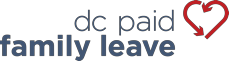 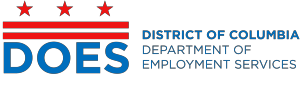 CHÍNH QUYỀN QUẬN COLUMBIA								SỞ DỊCH VỤ VIỆC LÀMTHÔNG BÁO DÀNH CHO NHÂN VIÊNQuyền lợi mới bắt đầu có vào tháng 7/2020Thông tin về Nghỉ Phép Gia Đình Có Lương tại Quận ColumbiaChủ lao động của bạn phải tuân theo Luật Nghỉ Phép Gia Đình Có Lương của quận Columbia, cho phép nhân viên được nghỉ phép có lương trong các sự kiện liên quan đến cha mẹ, gia đình và y tế đủ điều kiện. Để biết thêm thông tin về Nghỉ Phép Gia Đình Có Lương, vui lòng truy cập trang web của Văn Phòng Nghỉ Phép Gia Đình Có Lương tại dcpaidfamilyleave.dc.gov.Nhân viên được nhận quyền lợiĐể nhận được các quyền lợi theo chương trình Nghỉ Phép Gia Đình Có Lương, bạn phải làm việc cho một chủ lao động tại DC trước khi bạn trải qua sự kiện được nhận quyền lợi. Chủ lao động của bạn phải báo cáo tiền lương của bạn cho Sở Dịch Vụ Việc Làm và các loại thuế đã trả được dựa trên mức lương mà họ đã trả cho bạn. Để tìm hiểu xem liệu bạn có thuộc diện nhân viên được nhận quyền lợi hay không, bạn có thể hỏi chủ lao động hoặc liên hệ với Văn Phòng Nghỉ Phép Gia Đình Có Lương bằng cách sử dụng thông tin dưới đây. Chủ lao động của bạn bắt buộc phải cho bạn biết liệu bạn có nằm trong chương trình Nghỉ Phép Gia Đình Có Lương hay không.  Bạn sẽ nhận được thông tin về Nghỉ Phép Gia Đình Có Lương từ chủ lao động trong ba (3) thời điểm:Vào thời điểm bạn được tuyển dụng (nếu bạn đã được thuê sau tháng 1/2020);Ít nhất mỗi năm một lần bắt đầu vào năm 2020; vàNếu (trong năm 2020 hoặc sau này), bạn xin chủ lao động cho nghỉ phép mà khoảng thời gian nghỉ phép này có thể hội đủ điều kiện để nhận các quyền lợi theo chương trình Nghỉ Phép Gia Đình Có Lương.Sự kiện được chi trảCó ba (3) loại sự kiện mà bạn có thể hội đủ điều kiện để nhận quyền lợi Nghỉ Phép Gia Đình Có Lương. Mỗi loại nghỉ phép có các quy tắc đủ điều kiện riêng và giới hạn riêng về khoảng thời gian bạn có thể nhận được quyền lợi trong một năm. Dù bạn có nghỉ phép dưới nhiều hình thức khác nhau trong một năm thì bạn chỉ được nhận không quá 8 tuần quyền lợi Nghỉ Phép Gia Đình Có Lương trong một năm. Ba loại nghỉ phép bạn có thể nhận được quyền lợi là:Nghỉ phép của cha mẹ - nhận được quyền lợi để gần gũi với con mới chào đời lên đến 8 tuần trong một năm;Nghỉ phép gia đình - nhận được quyền lợi để chăm sóc cho một thành viên trong gia đình trong tối đa 6 tuần trong một năm; vàNghỉ phép y tế - nhận được quyền lợi vì tình trạng sức khỏe nghiêm trọng của bạn tối đa 2 tuần trong một năm.Nộp đơn xin quyền lợiNếu bạn đã trải qua một sự kiện có thể hội đủ điều kiện để nhận quyền lợi nghỉ phép của cha mẹ, gia đình, hoặc y tế, bạn có thể tìm hiểu thêm về việc nộp đơn đăng ký quyền lợi với Văn Phòng Nghỉ Phép Gia Đình Có Lương tại dcpaidfamilyleave.dc.gov.Mức quyền lợiQuyền lợi Nghỉ Phép Gia Đình Có Lương được dựa trên tiền lương mà chủ lao động trả cho bạn và báo cáo cho Sở Dịch Vụ Việc Làm. Nếu bạn tin rằng mức lương của bạn đã được báo cáo không chính xác, bạn có quyền cung cấp bằng chứng về mức lương chính xác của mình. Có hiệu lực từ ngày 1 tháng 7 năm 2020 đến ngày 1 tháng 10 năm 2021, mức quyền lợi tối đa hàng tuần là $1.000.Bảo vệ nhân viênChương trình Nghỉ Phép Gia Đình Có Lương không cung cấp bảo vệ việc làm cho bạn khi bạn nghỉ phép và nhận quyền lợi Nghỉ Phép Gia Đình Có Lương. Tuy nhiên, bạn có thể được bảo vệ ngăn ngừa các hành vi do chủ lao động thực hiện gây tổn hại cho bạn nếu những hành động đó được thực hiện vì bạn đã nộp đơn đăng ký hoặc yêu cầu quyền lợi Nghỉ Phép Gia Đình Có Lương. Khi những hành vi gây hại này được thực hiện vì bạn đã nộp đơn đăng ký hoặc yêu cầu quyền lợi Nghỉ Phép Gia Đình Có Lương, chúng được gọi là "trả đũa". Nếu bạn tin rằng bạn đã bị trả đũa, bạn có thể nộp đơn khiếu nại với Văn Phòng Nhân Quyền DC (OHR), cơ quan này nhận khiếu nại tại địa chỉ web sau: www.ohr.dc.gov.Để biết thêm thông tin về Nghỉ Phép Gia Đình Có Lương, vui lòng truy cập trang web của Văn Phòng Nghỉ Phép Gia Đình Có Lương tại địa chỉ dcpaidfamilyleave.dc.gov, vui lòng gọi 202-899-3700, hoặc gửi email tới does.opfl@dc.gov.Office of Paid Family Leave | 4058 Minnesota Avenue NE | Washington DC 20019OPFL EE Rev. 12/2019